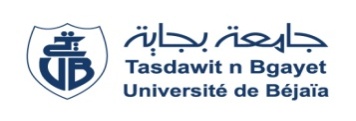 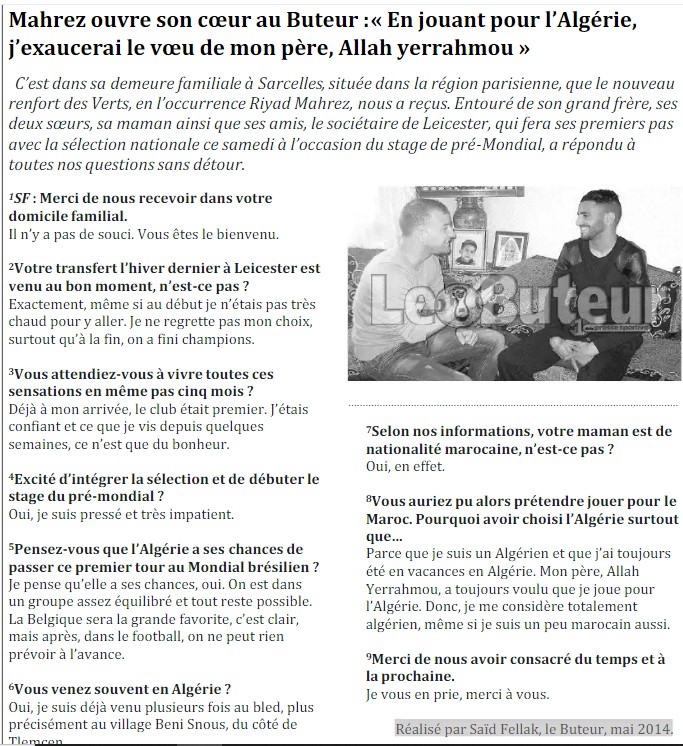 Université : Abderrahmane Mira- Bejaia.Faculté des : Lettres et des Langues.Département de : Langue et littérature Françaises.Année universitaire : …………………..Niveau :.  L2/G….Module: Ecrit 2Enseignant : BENAKLI Mounir.mounir.benakli@univ-bejaia.dzmounir.enseignant@outlook.fr